目	录第一部分 单位概况一、主要职能二、单位机构设置及预算单位构成情况三、2023年度单位主要工作任务及目标第二部分 2023年度单位预算表一、收支总表二、收入总表三、支出总表四、财政拨款收支总表五、财政拨款支出表（功能科目）六、财政拨款基本支出表（经济科目）七、一般公共预算支出表八、一般公共预算基本支出表九、一般公共预算“三公”经费、会议费、培训费支出表十、政府性基金预算支出表十一、国有资本经营预算支出预算表十二、一般公共预算机关运行经费支出预算表十三、政府采购支出表第三部分 2023年度单位预算情况说明第四部分 名词解释第一部分 单位概况一、主要职能如皋市种子管理站是如皋市农业农村局下属参照公务员法管理事业单位，其主要职能是：1.宣传贯彻《中华人民共和国种子法》，落实相关法律、法规、规章和政策；2.负责全市种子质量监督抽检；3.协助主管部门做好境内农作物种子生产、经营许可管理和经营单位分支机构的登记备案工作，协助行政执法部门对全市种子市场实施监督管理；4.负责制订全市农作物品种更新、更换计划，并参与组织实施；5.负责农作物新品种引进、试验、示范和种质资源保护与利用，承担国家、省、市新品种和新技术项目试验示范工作；6.组织实施备荒种子的储备和调运。二、单位机构设置及预算单位构成情况根据单位职责分工，本单位无内设机构。本单位无下属单位。三、2023年度单位主要工作任务及目标1.2023年度工作总体思路加强春秋季种子市场专项整治和日常监督检查，对辖区内种子经营门店检查覆盖率不低于60%，开展种子质量监督抽查，抽取种子样品数量不少于上年。继续开展外来入侵植物普查工作，完成野外踏查工作和资料汇总，通过省市普查质量考核；落实稻麦品种展示和示范工作，加强主推品种推广。2.重点工作任务和目标①依法深入开展好春秋季种子市场监督与管理。贯彻执行，加大春秋季种子市场专项检查和后期巡查力度，强化种子生产经营备案管理，同时对繁种基地开展日常检查，严厉打击违法生产经营行为，提高监管效率，杜绝假劣种子入市，确保农业生产用种安全。工作目标：年开展种子市场专项检查2次以上，种子市场（各镇）检查率100%，种子门店抽检率符合“双随机”要求，抽检种子样品50个以上。通过推进依法治种管种，促进我市种子产业和市场健康稳定发展。②完成外来入侵植物普查工作。继续开展外来入侵植物野外踏查工作，根据各级农业外来入侵物种普查实施方案，落实目标责任，积极配合普查工作组全面开展实地普查工作。工作目标：完成108个踏查点的踏查和32个调查点的调查工作，制作相应的外来入侵植物的标本制作，及时上报普查数据、上报表格和总结报告质控核查uqou，形成如皋市农业外来入侵植物普查技术报告。③落实稻麦品种展示和安全性综合测试工作。建立稻麦品种展示和安全性综合测试基地，定期查看试验基地稻麦生长情况，提高稻麦试验基地种植和管理水平。实施好稻麦品种测试、论证和推广活动，加强水稻绿色优质食味品种和优质小麦的筛选和推广。工作目标：年引进品种30个以上，开展品种安全性综合测试试验2个，开展品种考察论证活动2次，确定稻麦推广主导品种，加强绿色优质高效品种的筛选和推广，不断提高主导品种的覆盖率。第二部分2023年度如皋市种子管理站单位预算表注：本单位无政府性基金预算，也没有使用政府性基金安排的支出，故本表无数据。注：本单位无国有资本经营预算支出，故本表无数据。注：1.“机关运行经费”指行政单位（含参照公务员法管理的事业单位）使用一般公共预算安排的基本支出中的日常公用经费支出，包括办公及印刷费、邮电费、差旅费、会议费、福利费、日常维修费、专用材料及一般设备购置费、办公用房水电费、办公用房取暖费、办公用房物业管理费、公务用车运行维护费及其他费用等。注：本单位无政府采购支出，故本表无数据。第三部分 2023年度单位预算情况说明一、收支预算总体情况说明如皋市种子管理站2023年度收入、支出预算总计176.02万元，与上年相比收、支预算总计各减少8万元，减少4.35%。其中：（一）收入预算总计176.02万元。包括：1．本年收入合计176.02万元。（1）一般公共预算拨款收入176.02万元，与上年相比减少8万元，减少4.35%。主要原因是在职职工绩效考核奖压减，专项业务费用压减。（2）政府性基金预算拨款收入0万元，与上年预算数相同。（3）国有资本经营预算拨款收入0万元，与上年预算数相同。（4）财政专户管理资金收入0万元，与上年预算数相同。（5）事业收入0万元，与上年预算数相同。（6）事业单位经营收入0万元，与上年预算数相同。（7）上级补助收入0万元，与上年预算数相同。（8）附属单位上缴收入0万元，与上年预算数相同。（9）其他收入0万元，与上年预算数相同。2．上年结转结余为0万元。与上年预算数相同。（二）支出预算总计176.02万元。包括：1．本年支出合计176.02万元。（1）社会保障和就业支出（类）支出10.19万元，主要用于职工养老保险缴费和职业年金缴费。与上年相比增加0.53万元，增长5.49%。主要原因是工资基数调整增加。（2）卫生健康支出（类）支出5.1万元，主要用于职工医疗保险缴费和公务员医疗补助缴费。与上年相比增加0.67万元，增长15.12%。主要原因是工资基数调整增加。（3）农林水支出（类）支出125.11万元，主要用于职工工资福利支出，日常公用支出，对个人和家庭的补助支出，专项业务支出。与上年相比减少11.36万元，减少8.32%。主要原因是在职职工绩效考核奖压减，专项业务费用压减。（4）住房保障支出（类）支出35.62万元，主要用于在职职工住房公积金，住房补贴，住房提租补贴支出。与上年相比增加2.16万元，增长6.46%。主要原因是工资基数调整增加。2．年终结转结余为0万元。二、收入预算情况说明如皋市种子管理站2023年收入预算合计176.02万元，包括本年收入176.02万元，上年结转结余0万元。其中：本年一般公共预算收入176.02万元，占100%；本年政府性基金预算收入0万元，占0%；本年国有资本经营预算收入0万元，占0%；本年财政专户管理资金0万元，占0%；本年事业收入0万元，占0%；本年事业单位经营收入0万元，占0%；本年上级补助收入0万元，占0%；本年附属单位上缴收入0万元，占0%；本年其他收入0万元，占0%；上年结转结余的一般公共预算收入0万元，占0%；上年结转结余的政府性基金预算收入0万元，占0%；上年结转结余的国有资本经营预算收入0万元，占0%；上年结转结余的财政专户管理资金0万元，占0%；上年结转结余的单位资金0万元，占0%。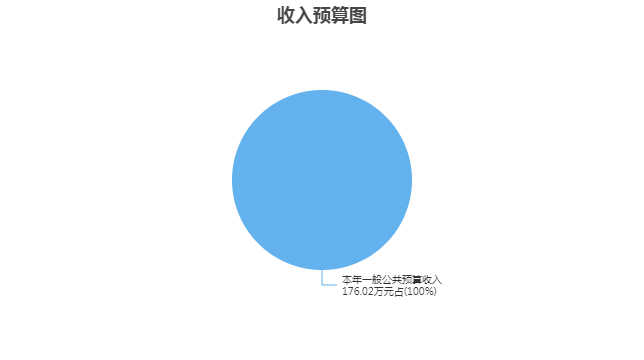 三、支出预算情况说明如皋市种子管理站2023年支出预算合计176.02万元，其中：基本支出162.02万元，占92.05%；项目支出14万元，占7.95%；事业单位经营支出0万元，占0%；上缴上级支出0万元，占0%；对附属单位补助支出0万元，占0%。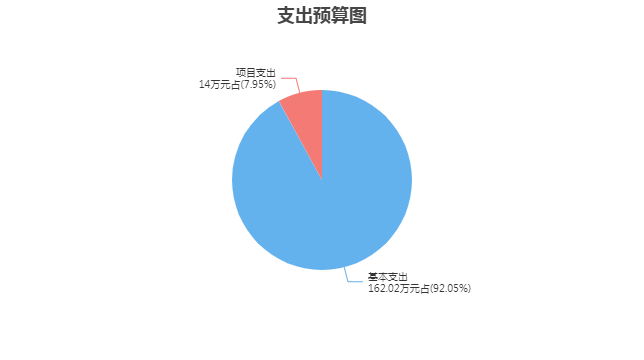 四、财政拨款收支预算总体情况说明如皋市种子管理站2023年度财政拨款收、支总预算176.02万元。与上年相比，财政拨款收、支总计各减少8万元，减少4.35%。主要原因是在职职工绩效考核奖压减，专项业务经费压减。五、财政拨款支出预算情况说明如皋市种子管理站2023年财政拨款预算支出176.02万元，占本年支出合计的100%。与上年相比，财政拨款支出减少8万元，减少4.35%。主要原因是在职职工绩效考核奖压减，专项业务经费压减。其中：（一）社会保障和就业支出（类）1.行政事业单位养老支出（款）机关事业单位基本养老保险缴费支出（项）支出6.79万元，与上年相比增加0.35万元，增长5.43%。主要原因是工资基数调整增加。2.行政事业单位养老支出（款）机关事业单位职业年金缴费支出（项）支出3.4万元，与上年相比增加0.18万元，增长5.59%。主要原因是工资基数调整增加。（二）卫生健康支出（类）1.行政事业单位医疗（款）行政单位医疗（项）支出3.82万元，与上年相比增加0.6万元，增长18.63%。主要原因是工资基数调整增加。2.行政事业单位医疗（款）公务员医疗补助（项）支出1.28万元，与上年相比增加0.07万元，增长5.79%。主要原因是工资基数调整增加。（三）农林水支出（类）农业农村（款）执法监管（项）支出125.11万元，与上年相比减少11.36万元，减少8.32%。主要原因是在职职工绩效考核奖压减，专项业务经费压减。（四）住房保障支出（类）1.住房改革支出（款）住房公积金（项）支出11.25万元，与上年相比增加0.68万元，增长6.43%。主要原因是工资基数调整增加。2.住房改革支出（款）提租补贴（项）支出21.93万元，与上年相比减少0.96万元，减少4.19%。主要原因是1人98年后参加工作应享受购房补贴，本年度调整到购房补贴支出中。3.住房改革支出（款）购房补贴（项）支出2.44万元，与上年相比增加2.44万元（去年预算数为0万元，无法计算增减比率）。主要原因是增加98年后参加工作人员应享受购房补贴。六、财政拨款基本支出预算情况说明如皋市种子管理站2023年度财政拨款基本支出预算162.02万元，其中：（一）人员经费153.47万元。主要包括：基本工资、津贴补贴、奖金、伙食补助费、机关事业单位基本养老保险缴费、职业年金缴费、职工基本医疗保险缴费、公务员医疗补助缴费、其他社会保障缴费、住房公积金、其他工资福利支出、退休费、生活补助。（二）公用经费8.55万元。主要包括：办公费、会议费、培训费、公务接待费、工会经费、福利费、其他交通费用、税金及附加费用。七、一般公共预算支出预算情况说明如皋市种子管理站2023年一般公共预算财政拨款支出预算176.02万元，与上年相比减少8万元，减少4.35%。主要原因是在职职工绩效考核奖压减，专项业务经费压减。八、一般公共预算基本支出预算情况说明如皋市种子管理站2023年度一般公共预算财政拨款基本支出预算162.02万元，其中：（一）人员经费153.47万元。主要包括：基本工资、津贴补贴、奖金、伙食补助费、机关事业单位基本养老保险缴费、职业年金缴费、职工基本医疗保险缴费、公务员医疗补助缴费、其他社会保障缴费、住房公积金、其他工资福利支出、退休费、生活补助。（二）公用经费8.55万元。主要包括：办公费、会议费、培训费、公务接待费、工会经费、福利费、其他交通费用、税金及附加费用。九、一般公共预算“三公”经费、会议费、培训费支出预算情况说明如皋市种子管理站2023年度一般公共预算拨款安排的“三公”经费预算支出中，因公出国（境）费支出0万元，占“三公”经费的0%；公务用车购置及运行维护费支出0万元，占“三公”经费的0%；公务接待费支出0.6万元，占“三公”经费的100%。具体情况如下：1．因公出国（境）费预算支出0万元，与上年预算数相同。2．公务用车购置及运行维护费预算支出0万元。其中：（1）公务用车购置预算支出0万元，与上年预算数相同。（2）公务用车运行维护费预算支出0万元，与上年预算数相同。3．公务接待费预算支出0.6万元，与上年预算数相同。如皋市种子管理站2023年度一般公共预算拨款安排的会议费预算支出0.3万元，与上年预算数相同。如皋市种子管理站2023年度一般公共预算拨款安排的培训费预算支出0.2万元，与上年预算数相同。十、政府性基金预算支出预算情况说明如皋市种子管理站2023年政府性基金支出预算支出0万元。与上年预算数相同。十一、国有资本经营预算支出预算情况说明如皋市种子管理站2023年国有资本经营预算支出0万元。与上年预算数相同。十二、一般公共预算机关运行经费支出预算情况说明2023年本单位一般公共预算机关运行经费预算支出8.55万元。与上年相比增加0.15万元，增长1.79%。主要原因是在职职工工资标准调整增加，相应的工会经费和福利费增加。十三、政府采购支出预算情况说明2023年度政府采购支出预算总额0万元，其中：拟采购货物支出0万元、拟采购工程支出0万元、拟采购服务支出0万元。十四、国有资产占用情况说明本单位共有车辆0辆，其中，副部（省）级及以上领导用车0辆、主要领导干部用车0辆、机要通信用车0辆、应急保障用车0辆、执法执勤用车0辆、特种专业技术用车0辆、离退休干部用车0辆，其他用车0辆；单价50万元（含）以上的通用设备0台（套），单价100万元（含）以上的专用设备0台（套）。十五、预算绩效目标设置情况说明2023年度，本单位整体支出纳入绩效目标管理，涉及财政性资金176.02万元；本单位共2个项目纳入绩效目标管理，涉及财政性资金合计14万元，占财政性资金(基本支出除外)总额的比例为100%。第四部分 名词解释一、财政拨款：单位从同级财政部门取得的各类财政拨款，包括一般公共预算拨款、政府性基金预算拨款、国有资本经营预算拨款。二、财政专户管理资金：缴入财政专户、实行专项管理的高中以上学费、住宿费、高校委托培养费、函大、电大、夜大及短训班培训费等教育收费。三、单位资金：除财政拨款收入和财政专户管理资金以外的收入，包括事业收入（不含教育收费）、上级补助收入、附属单位上缴收入、事业单位经营收入及其他收入（包含债务收入、投资收益等）。四、基本支出：指为保障机构正常运转、完成工作任务而发生的人员支出和公用支出。五、项目支出：指在基本支出之外为完成特定工作任务和事业发展目标所发生的支出。六、“三公”经费：指部门用一般公共预算财政拨款安排的因公出国（境）费、公务用车购置及运行维护费和公务接待费。其中，因公出国（境）费反映单位公务出国（境）的住宿费、旅费、伙食补助费、杂费、培训费等支出；公务用车购置及运行维护费反映单位公务用车购置费、燃料费、维修费、过路过桥费、保险费、安全奖励费用等支出；公务接待费反映单位按规定开支的各类公务接待（含外宾接待）支出。七、机关运行经费：指行政单位（含参照公务员法管理的事业单位）使用一般公共预算安排的基本支出中的日常公用经费支出，包括办公及印刷费、邮电费、差旅费、会议费、福利费、日常维修费、专用材料及一般设备购置费、办公用房水电费、办公用房取暖费、办公用房物业管理费、公务用车运行维护费及其他费用等。八、社会保障和就业支出(类)行政事业单位养老支出(款)机关事业单位基本养老保险缴费支出(项)：反映机关事业单位实施养老保险制度由单位缴纳的基本养老保险费支出。九、社会保障和就业支出(类)行政事业单位养老支出(款)机关事业单位职业年金缴费支出(项)：反映机关事业单位实施养老保险制度由单位实际缴纳的职业年金支出。十、卫生健康支出(类)行政事业单位医疗(款)行政单位医疗(项)：反映财政部门安排的行政单位（包括实行公务员管理的事业单位，下同）基本医疗保险缴费经费，未参加医疗保险的行政单位的公费医疗经费，按国家规定享受离休人员、红军老战士待遇人员的医疗经费。十一、卫生健康支出(类)行政事业单位医疗(款)公务员医疗补助(项)：反映财政部门安排的公务员医疗补助经费。十二、农林水支出(类)农业农村(款)执法监管(项)：反映用于农业农村法制建设、行政执法、行政复议、行政诉讼等方面的支出。十三、住房保障支出(类)住房改革支出(款)住房公积金(项)：反映行政事业单位按人力资源和社会保障部、财政部规定的基本工资和津贴补贴以及规定比例为职工缴纳的住房公积金。十四、住房保障支出(类)住房改革支出(款)提租补贴(项)：反映按房改政策规定的标准，行政事业单位向职工（含离退休人员）发放的租金补贴。十五、住房保障支出(类)住房改革支出(款)购房补贴(项)：反映按房改政策规定，行政事业单位向符合条件职工（含离退休人员）、军队(含武警)向转役复员离退休人员发放的用于购买住房的补贴。2023年度
如皋市种子管理站
单位预算公开公开01表公开01表公开01表公开01表公开01表收支总表收支总表收支总表收支总表收支总表单位：如皋市种子管理站单位：如皋市种子管理站单位：如皋市种子管理站单位：万元单位：万元收入收入支出支出支出项目预算数项目项目预算数一、一般公共预算拨款收入176.02一、一般公共服务支出一、一般公共服务支出二、政府性基金预算拨款收入二、外交支出二、外交支出三、国有资本经营预算拨款收入三、国防支出三、国防支出四、财政专户管理资金收入四、公共安全支出四、公共安全支出五、事业收入五、教育支出五、教育支出六、事业单位经营收入六、科学技术支出六、科学技术支出七、上级补助收入七、文化旅游体育与传媒支出七、文化旅游体育与传媒支出八、附属单位上缴收入八、社会保障和就业支出八、社会保障和就业支出10.19九、其他收入九、社会保险基金支出九、社会保险基金支出十、卫生健康支出十、卫生健康支出5.10十一、节能环保支出十一、节能环保支出十二、城乡社区支出十二、城乡社区支出十三、农林水支出十三、农林水支出125.11十四、交通运输支出十四、交通运输支出十五、资源勘探工业信息等支出十五、资源勘探工业信息等支出十六、商业服务业等支出十六、商业服务业等支出十七、金融支出十七、金融支出十八、援助其他地区支出 十八、援助其他地区支出 十九、自然资源海洋气象等支出十九、自然资源海洋气象等支出二十、住房保障支出二十、住房保障支出35.62二十一、粮油物资储备支出二十一、粮油物资储备支出二十二、国有资本经营预算支出二十二、国有资本经营预算支出二十三、灾害防治及应急管理支出二十三、灾害防治及应急管理支出二十四、预备费二十四、预备费二十五、其他支出二十五、其他支出二十六、转移性支出二十六、转移性支出二十七、债务还本支出二十七、债务还本支出二十八、债务付息支出二十八、债务付息支出二十九、债务发行费用支出二十九、债务发行费用支出三十、抗疫特别国债安排的支出三十、抗疫特别国债安排的支出本年收入合计176.02本年支出合计本年支出合计176.02上年结转结余年终结转结余年终结转结余收入总计176.02支出总计支出总计176.02公开02表公开02表公开02表公开02表公开02表公开02表公开02表公开02表公开02表公开02表公开02表公开02表公开02表公开02表公开02表公开02表公开02表公开02表公开02表收入总表收入总表收入总表收入总表收入总表收入总表收入总表收入总表收入总表收入总表收入总表收入总表收入总表收入总表收入总表收入总表收入总表收入总表收入总表单位：如皋市种子管理站单位：如皋市种子管理站单位：如皋市种子管理站单位：如皋市种子管理站单位：如皋市种子管理站单位：如皋市种子管理站单位：如皋市种子管理站单位：如皋市种子管理站单位：如皋市种子管理站单位：如皋市种子管理站单位：如皋市种子管理站单位：如皋市种子管理站单位：如皋市种子管理站单位：万元单位：万元单位：万元单位：万元单位：万元单位：万元单位代码单位名称合计本年收入本年收入本年收入本年收入本年收入本年收入本年收入本年收入本年收入本年收入上年结转结余上年结转结余上年结转结余上年结转结余上年结转结余上年结转结余单位代码单位名称合计小计一般公共预算政府性基金预算国有资本经营预算财政专户管理资金事业收入事业单位经营收入上级补助收入附属单位上缴收入其他收入小计一般公共预算政府性基金预算国有资本经营预算财政专户管理资金单位资金合计合计176.02176.02176.02  060011如皋市种子管理站176.02176.02176.02公开03表公开03表公开03表公开03表公开03表公开03表公开03表公开03表支出总表支出总表支出总表支出总表支出总表支出总表支出总表支出总表单位：如皋市种子管理站单位：如皋市种子管理站单位：如皋市种子管理站单位：如皋市种子管理站单位：如皋市种子管理站单位：如皋市种子管理站单位：万元单位：万元科目编码科目名称合计基本支出项目支出事业单位经营支出上缴上级支出对附属单位补助支出合计合计176.02162.0214.00208社会保障和就业支出10.1910.19  20805行政事业单位养老支出10.1910.19    2080505机关事业单位基本养老保险缴费支出6.796.79    2080506机关事业单位职业年金缴费支出3.403.40210卫生健康支出5.105.10  21011行政事业单位医疗5.105.10    2101101行政单位医疗3.823.82    2101103公务员医疗补助1.281.28213农林水支出125.11111.1114.00  21301农业农村125.11111.1114.00    2130110执法监管125.11111.1114.00221住房保障支出35.6235.62  22102住房改革支出35.6235.62    2210201住房公积金11.2511.25    2210202提租补贴21.9321.93    2210203购房补贴2.442.44公开04表公开04表公开04表公开04表财政拨款收支总表财政拨款收支总表财政拨款收支总表财政拨款收支总表单位：如皋市种子管理站单位：如皋市种子管理站单位：如皋市种子管理站单位：万元收	入收	入支	出支	出项	目预算数项目预算数一、本年收入176.02一、本年支出176.02（一）一般公共预算拨款176.02（一）一般公共服务支出（二）政府性基金预算拨款（二）外交支出（三）国有资本经营预算拨款（三）国防支出二、上年结转（四）公共安全支出（一）一般公共预算拨款（五）教育支出（二）政府性基金预算拨款（六）科学技术支出（三）国有资本经营预算拨款（七）文化旅游体育与传媒支出（八）社会保障和就业支出10.19（九）社会保险基金支出（十）卫生健康支出5.10（十一）节能环保支出（十二）城乡社区支出（十三）农林水支出125.11（十四）交通运输支出（十五）资源勘探工业信息等支出（十六）商业服务业等支出（十七）金融支出（十八）援助其他地区支出 （十九）自然资源海洋气象等支出（二十）住房保障支出35.62（二十一）粮油物资储备支出（二十二）国有资本经营预算支出（二十三）灾害防治及应急管理支出（二十四）预备费（二十五）其他支出（二十六）转移性支出（二十七）债务还本支出（二十八）债务付息支出（二十九）债务发行费用支出（三十）抗疫特别国债安排的支出二、年终结转结余收入总计176.02支出总计176.02公开05表公开05表公开05表公开05表公开05表公开05表公开05表财政拨款支出表（功能科目）财政拨款支出表（功能科目）财政拨款支出表（功能科目）财政拨款支出表（功能科目）财政拨款支出表（功能科目）财政拨款支出表（功能科目）财政拨款支出表（功能科目）单位：如皋市种子管理站单位：如皋市种子管理站单位：如皋市种子管理站单位：如皋市种子管理站单位：如皋市种子管理站单位：如皋市种子管理站单位：万元科目编码科目名称合计基本支出基本支出基本支出项目支出科目编码科目名称合计小计人员经费公用经费项目支出合计合计176.02162.02153.478.5514.00208社会保障和就业支出10.1910.1910.19  20805行政事业单位养老支出10.1910.1910.19    2080505机关事业单位基本养老保险缴费支出6.796.796.79    2080506机关事业单位职业年金缴费支出3.403.403.40210卫生健康支出5.105.105.10  21011行政事业单位医疗5.105.105.10    2101101行政单位医疗3.823.823.82    2101103公务员医疗补助1.281.281.28213农林水支出125.11111.11102.568.5514.00  21301农业农村125.11111.11102.568.5514.00    2130110执法监管125.11111.11102.568.5514.00221住房保障支出35.6235.6235.62  22102住房改革支出35.6235.6235.62    2210201住房公积金11.2511.2511.25    2210202提租补贴21.9321.9321.93    2210203购房补贴2.442.442.44公开06表公开06表公开06表公开06表公开06表财政拨款基本支出表（经济科目）财政拨款基本支出表（经济科目）财政拨款基本支出表（经济科目）财政拨款基本支出表（经济科目）财政拨款基本支出表（经济科目）单位：如皋市种子管理站单位：如皋市种子管理站单位：如皋市种子管理站单位：如皋市种子管理站单位：万元部门预算支出经济分类科目部门预算支出经济分类科目本年财政拨款基本支出本年财政拨款基本支出本年财政拨款基本支出科目编码科目名称合计人员经费公用经费合计合计162.02153.478.55301工资福利支出121.60121.60  30101基本工资18.6018.60  30102津贴补贴50.7950.79  30103奖金21.5921.59  30106伙食补助费1.591.59  30108机关事业单位基本养老保险缴费6.796.79  30109职业年金缴费3.403.40  30110职工基本医疗保险缴费3.823.82  30111公务员医疗补助缴费1.281.28  30112其他社会保障缴费0.090.09  30113住房公积金11.2511.25  30199其他工资福利支出2.402.40302商品和服务支出8.558.55  30201办公费1.801.80  30215会议费0.300.30  30216培训费0.200.20  30217公务接待费0.600.60  30228工会经费1.491.49  30229福利费1.071.07  30239其他交通费用3.003.00  30240税金及附加费用0.090.09303对个人和家庭的补助31.8731.87  30302退休费30.6130.61  30305生活补助1.261.26公开07表公开07表公开07表公开07表公开07表公开07表公开07表一般公共预算支出表一般公共预算支出表一般公共预算支出表一般公共预算支出表一般公共预算支出表一般公共预算支出表一般公共预算支出表单位：如皋市种子管理站单位：如皋市种子管理站单位：如皋市种子管理站单位：如皋市种子管理站单位：如皋市种子管理站单位：如皋市种子管理站单位：万元科目编码科目名称合计基本支出基本支出基本支出项目支出科目编码科目名称合计小计人员经费公用经费项目支出合计合计176.02162.02153.478.5514.00208社会保障和就业支出10.1910.1910.19  20805行政事业单位养老支出10.1910.1910.19    2080505机关事业单位基本养老保险缴费支出6.796.796.79    2080506机关事业单位职业年金缴费支出3.403.403.40210卫生健康支出5.105.105.10  21011行政事业单位医疗5.105.105.10    2101101行政单位医疗3.823.823.82    2101103公务员医疗补助1.281.281.28213农林水支出125.11111.11102.568.5514.00  21301农业农村125.11111.11102.568.5514.00    2130110执法监管125.11111.11102.568.5514.00221住房保障支出35.6235.6235.62  22102住房改革支出35.6235.6235.62    2210201住房公积金11.2511.2511.25    2210202提租补贴21.9321.9321.93    2210203购房补贴2.442.442.44公开08表公开08表公开08表公开08表公开08表一般公共预算基本支出表一般公共预算基本支出表一般公共预算基本支出表一般公共预算基本支出表一般公共预算基本支出表单位：如皋市种子管理站单位：如皋市种子管理站单位：如皋市种子管理站单位：如皋市种子管理站单位：万元部门预算支出经济分类科目部门预算支出经济分类科目本年一般公共预算基本支出本年一般公共预算基本支出本年一般公共预算基本支出科目编码科目名称合计人员经费公用经费合计合计162.02153.478.55301工资福利支出121.60121.60  30101基本工资18.6018.60  30102津贴补贴50.7950.79  30103奖金21.5921.59  30106伙食补助费1.591.59  30108机关事业单位基本养老保险缴费6.796.79  30109职业年金缴费3.403.40  30110职工基本医疗保险缴费3.823.82  30111公务员医疗补助缴费1.281.28  30112其他社会保障缴费0.090.09  30113住房公积金11.2511.25  30199其他工资福利支出2.402.40302商品和服务支出8.558.55  30201办公费1.801.80  30215会议费0.300.30  30216培训费0.200.20  30217公务接待费0.600.60  30228工会经费1.491.49  30229福利费1.071.07  30239其他交通费用3.003.00  30240税金及附加费用0.090.09303对个人和家庭的补助31.8731.87  30302退休费30.6130.61  30305生活补助1.261.26公开09表公开09表公开09表公开09表公开09表公开09表公开09表公开09表一般公共预算“三公”经费、会议费、培训费支出表一般公共预算“三公”经费、会议费、培训费支出表一般公共预算“三公”经费、会议费、培训费支出表一般公共预算“三公”经费、会议费、培训费支出表一般公共预算“三公”经费、会议费、培训费支出表一般公共预算“三公”经费、会议费、培训费支出表一般公共预算“三公”经费、会议费、培训费支出表一般公共预算“三公”经费、会议费、培训费支出表单位：如皋市种子管理站单位：如皋市种子管理站单位：如皋市种子管理站单位：如皋市种子管理站单位：如皋市种子管理站单位：如皋市种子管理站单位：万元单位：万元“三公”经费合计因公出国（境）费公务用车购置及运行维护费公务用车购置及运行维护费公务用车购置及运行维护费公务接待费会议费培训费“三公”经费合计因公出国（境）费小计公务用车购置费公务用车运行维护费公务接待费会议费培训费0.600.000.000.000.000.600.300.20公开10表公开10表公开10表公开10表公开10表政府性基金预算支出表政府性基金预算支出表政府性基金预算支出表政府性基金预算支出表政府性基金预算支出表单位：如皋市种子管理站单位：如皋市种子管理站单位：如皋市种子管理站单位：如皋市种子管理站单位：万元科目编码科目名称本年政府性基金预算支出本年政府性基金预算支出本年政府性基金预算支出科目编码科目名称合计基本支出项目支出合计公开11表公开11表公开11表公开11表公开11表国有资本经营预算支出预算表国有资本经营预算支出预算表国有资本经营预算支出预算表国有资本经营预算支出预算表国有资本经营预算支出预算表单位：如皋市种子管理站单位：如皋市种子管理站单位：如皋市种子管理站单位：如皋市种子管理站单位：万元项    目项    目本年支出合计基本支出  项目支出功能分类科目编码科目名称本年支出合计基本支出  项目支出栏次栏次123合计合计公开12表公开12表公开12表公开12表一般公共预算机关运行经费支出预算表一般公共预算机关运行经费支出预算表一般公共预算机关运行经费支出预算表一般公共预算机关运行经费支出预算表单位：如皋市种子管理站单位：如皋市种子管理站单位：如皋市种子管理站单位：万元科目编码科目名称机关运行经费支出机关运行经费支出合计合计8.558.55302商品和服务支出8.558.55  30201办公费1.801.80  30215会议费0.300.30  30216培训费0.200.20  30217公务接待费0.600.60  30228工会经费1.491.49  30229福利费1.071.07  30239其他交通费用3.003.00  30240税金及附加费用0.090.09公开13表公开13表公开13表公开13表公开13表公开13表公开13表公开13表公开13表公开13表政府采购支出表政府采购支出表政府采购支出表政府采购支出表政府采购支出表政府采购支出表政府采购支出表政府采购支出表政府采购支出表政府采购支出表单位：如皋市种子管理站单位：如皋市种子管理站单位：如皋市种子管理站单位：如皋市种子管理站单位：如皋市种子管理站单位：万元采购品目大类专项名称经济科目采购品目名称采购组织形式资金来源资金来源资金来源资金来源总计采购品目大类专项名称经济科目采购品目名称采购组织形式一般公共预算资金政府性基金其他资金上年结转和结余资金总计合计